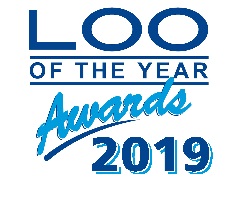             ADDITIONAL AWARDS CERTIFICATES ORDER FORM                (AWARDS CERTIFICATE DISPLAY FRAME ORDER FORM on rear of this form)If you would like to purchase one or more additional Awards Certificates @ £10.00 each, inclusive of postage, packing excluding VAT, please complete this form and email to infromation@loo.co.uk or post to:Loo of the Year Awards Ltd, PO Box 103, Ledbury, HR8 9RBAUTHORITY/ COMPANY/ESTABLISHMENT NAME:______________________________________________________________CONTACT NAME:_____________________________________________________________POSITION:___________________________________________________________ADDRESS:____________________________________________________________________________________________________________________________POSTCODE:_____________________________ TEL. No. __________________Please send me further Certificates as follows, at a cost of £10.00 per certificate to include postage and packing:I enclose a cheque for £___________ 	 SIGNED:____________________________________          DATE:____________________A VAT receipt/invoice will be sent with your order.		BACS Payment Details:	Bank Name: National Westminster BankSort Code:   55-81-26 Account No:  88038807Cheque(s) payable to: The Loo of the Year Awards LtdCERTIFICATE TYPENo. RequiredCost @ £102020 LOO OF THE YEAR AWARDS (based on 2019 entries)SILVER AWARDGOLD AWARDPLATINUM AWARDDIAMOND AWARDNATIONAL CATEGORY WINNERNATIONAL WINNER – Please specify type of National Award:CHAMPIONS LEAGUE - STANDARDS OF EXCELLENCE AWARDPREMIER LEAGUE - LOCAL AUTHORITY AWARD2019 WASHROOM CLEANER OF THE YEAR AWARDSWASHROOM CLEANER OF THE YEAR CERTIFICATETOTALSNo:£VAT 20%£TOTAL PAYABLE£